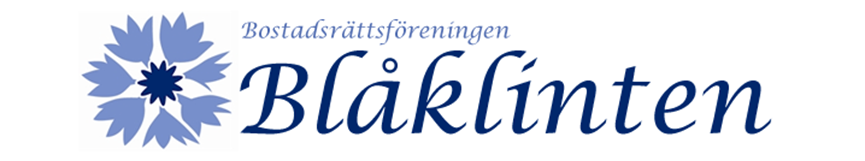 Anderslöv 2017-07-25Blåklintsnytt nr 3 2017Hej!Vi vill med detta Blåklintsnytt uppmärksamma er alla på att vi i styrelsen har fått in en skrivelse från tre av våra medlemmar och därför går ut med denna information.Det framkommer att man anser att cykling/sparkcykling bör förbjudas på våra gångar då det är väldigt mycket körande och lek under dagarna och i hög fart. Likaså mycket liv och skrik d.v.s. man visar ingen hänsyn till övriga boende som bor runt omkring.Vi tycker det är tråkigt med förbud, men förstår naturligtvis att det är ett problem, och vi ser därför helst att detta kan lösas genom att vi nu uppmärksammar problemet och ber berörda (främst barnfamiljer som vet att era barn cyklar mycket och fort) att ta tag i detta! I andra hand får vi annars överväga förbud och andra åtgärder.Det finns en fin arena/yta på vårt område där tanken är att barnen ska kunna leka, cykla etc. 
Använd denna yta och inte gångarna. Vi kan också tipsa om fin skatepark i Svedala där både sparkcyklar, skateboards och cyklar är välkomna om man vill kunna leka/cykla under längre tid.Vi kommer att följa upp detta ärende och om ingen förbättring sker inom det närmaste så kommer vi att personligen kräva möte med berörda.Hälsningar
Styrelsen